Биология Структура КИМ ЕГЭ -2019Каждый вариант КИМ экзаменационной работы содержит 28 заданий и состоит из двух частей, различающихся по форме и уровню сложности.Часть 1 содержит 21 задание:6 – с множественным выбором с рисунком или без него; 6 – на установление соответствия с рисунком или без него; 3 – на установление последовательности систематических таксонов, биологических объектов, процессов, явлений;2 – на решение биологических задач по цитологии и генетике; 1 – на дополнение недостающей информации в схеме;2 – на дополнение недостающей информации в таблице; 1 – на анализ информации, представленной в графической или табличной форме.Ответ на задания части 1 даётся соответствующей записью в виде слова (словосочетания), числа или последовательности цифр, записанных без пробелов и разделительных символов.Часть 2 содержит 7 заданий с развёрнутым ответом. В этих заданиях ответ  формулируется и записывается экзаменуемым самостоятельно в развёрнутой форме. В этих заданиях ответ формулируется и записывается экзаменуемым самостоятельно в развёрнутой форме. Задания этой части работы нацелены на выявление выпускников, имеющих высокий уровень биологической подготовки.Английский языкСтруктура КИМ ЕГЭ -2019 Экзаменационная работа содержит письменную и устную части.Письменная часть, в свою очередь, включает четыре раздела: «Аудирование», «Чтение», «Грамматика и лексика» и «Письмо». Для дифференциации экзаменуемых по уровням владения иностранным языком в пределах, сформулированных в Федеральном компоненте государственного стандарта среднего (полного) общего образования по иностранным языкам, во все разделы включаются наряду с заданиями базового уровня задания более высоких уровней сложности.В работу по иностранным языкам включены 38 заданий с краткимответом и 6 заданий открытого типа с развернутым ответом.В экзаменационной работе предложены следующие разновидностизаданий с кратким ответом:– задания на выбор и запись одного или нескольких правильных ответов из предложенного перечня ответов;– задания на установление соответствия позиций, представленныхв двух множествах;– задания на заполнение пропуска в связном тексте путемпреобразования предложенной начальной формы слова в нужнуюграмматическую форму;– задания на заполнение пропуска в связном тексте путем образования родственного слова от предложенного опорного слова.Ответ на задания с кратким ответом дается соответствующей записью в виде цифры или последовательности цифр, записанных без пробелов и разделительных символов; слова (в том числе в его аналитической форме, записанной без пробелов и разделительных символов).Уровень сложности заданий определяется уровнями сложности языкового материала и проверяемых умений, а также типом задания.Базовый, повышенный и высокий уровни сложности заданий ЕГЭсоотносятся с уровнями владения иностранными языками, определенными в документах Совета Европы1, следующим образом: Базовый уровень – A2+2 Повышенный уровень – В1Высокий уровень – В2История Структура КИМ ЕГЭ-2019   Каждый вариант экзаменационной работы состоит из двух частей и включает в себя 25 заданий, различающихся формой и уровнем сложности.Часть 1 содержит 19 заданий с кратким ответом.В экзаменационной работе предложены следующие разновидности заданий с кратким ответом: – задания на выбор и запись  правильных ответов из предложенного перечня ответов; – задания на определение последовательности расположения данных элементов; – задания на установление соответствия элементов, данных в нескольких информационных рядах; – задания на определение по указанным признакам и запись в виде слова (словосочетания) термина, названия, имени, века, года и т.п.Ответ на задания части 1 даётся соответствующей записью в виде цифры или последовательности цифр, записанных без пробелов и других разделителей; слова; словосочетания (также записывается без пробелов и других разделителей).Часть 2 содержит 6 заданий с развёрнутым ответом, выявляющих и оценивающих освоение выпускниками различных комплексных умений.20–22 – комплекс заданий, связанных с анализом исторического источника (проведение атрибуции источника; извлечение информации; привлечение исторических знаний для анализа проблематики источника, позиции автора).23–25 – задания, связанные с применением приёмов причинно-следственного, структурно-функционального, временнόго и пространственного анализа для изучения исторических процессов и явлений. Задание 23 связано с анализом какой-либо исторической проблемы, ситуации. Задание 24 – анализ исторических версий и оценок, аргументация различных точек зрения с привлечением знаний курса. Задание 25 предполагает написание историческогосочинения. Задание 25 альтернативное: выпускник имеет возможность выбрать один из трёх периодов истории России и продемонстрировать свои знания и умения на наиболее знакомом ему историческом материале. Задание 25 оценивается по системе критериев.ЛитератураСтруктура КИМ ЕГЭ-2019©   В экзаменационной работе выделены две части и принята сквозная нумерация заданий. КИМ включает в себя 17 заданий, различающихся формой и уровнем сложности.В части 1 предлагается выполнение заданий, содержащих вопросык анализу литературных произведений. Проверяется умение выпускников определять основные элементы содержания и художественной структуры изученных произведений (тематика и проблематика, герои и события, художественные приемы, различные виды тропов и т.п.), а также рассматривать конкретные литературные произведения во взаимосвязи с материалом курса.Часть 1 включает в себя два комплекса заданий. Первый комплекс заданий относится к фрагменту эпического, или лироэпического, или драматического произведения: 7 заданий с кратким ответом (1–7), требующих написания слóва, или словосочетания, или последовательности цифр, и 2 задания с развернутым ответом в объеме 5–10 предложений (8, 9). Второй комплекс заданий относится к лирическому произведению: 5 заданий с кратким ответом (10–14) и 2 задания с развернутым ответом в объеме 5–10 предложений (15, 16).Общая структура части 1 подчинена задаче широкого содержательного охвата литературного материала. Художественные тексты, предлагаемые для анализа, позволяют проверить не только знание выпускниками конкретных произведений, но и способность анализировать текст с учетом его жанровой принадлежности; 2 задания предполагают выход в широкий литературный контекст (обоснование связи данного художественного текста с другими произведениями по указанным в заданиях аспектам сопоставления). Таким образом, опора на внутрипредметные связи изученного курса позволяет обеспечить дополнительный охват содержания проверяемого литературного материала. Следование предложенному алгоритму работы позволяет экзаменуемым выявить место и роль эпизода (сцены) в общей структуре произведения (анализ фрагмента), раскрыть сюжетно-композиционные, образно-тематические и стилистические особенности анализируемого текста, обобщить свои наблюдения с выходом в литературный контекст.Часть 2 работы требует от участников ЕГЭ написанияполноформатного развернутого сочинения на литературную тему (таким образом, к отработанному в части 1 литературному материалу добавляется еще один содержательный компонент проверяемого курса). Выпускнику предлагаются 4 темы (17.1–17.4). География Структура КИМ ЕГЭ-2019 Каждый вариант экзаменационной работы состоит из 2 частей и включает в себя 34 задания, различающихся формой и уровнем сложности.Часть 1 содержит 27 заданий с кратким ответом. (18 заданий базового уровня сложности, 8 заданий повышенного уровня сложности и 1 задание высокого уровня сложности).В экзаменационной работе представлены следующие разновидности заданий с кратким ответом:1) задания, требующие записать ответ в виде числа;2) задания, требующие записать ответ в виде слова;3) задания на установление соответствия географических объектов и их характеристик;4) задания, требующие вписать в текст на месте пропусков ответы из предложенного списка;5) задания с выбором нескольких правильных ответов из предложенного списка;6) задания на установление правильной последовательности элементов.Ответами к заданиям части 1 являются цифра, число, последовательность цифр или слово (словосочетание).Часть 2 содержит 7 заданий с развернутым ответом, в первом из которых ответом должен быть рисунок, а в остальных требуется записать полный и обоснованный ответ на поставленный вопрос (2 задания повышенного уровня сложности и 5 заданий высокого уровня сложности).ИКТСтруктура КИМ ЕГЭ-2019 Каждый вариант экзаменационной работы состоит из двух частей и включает в себя 27 заданий, различающихся формой и уровнем сложности.Часть 1 содержит 23 задания с кратким ответом.В экзаменационной работе предложены следующие разновидности заданий с кратким ответом:– задания на вычисление определенной величины;– задания на установление правильной последовательности, представленной в виде строки символов по определенному алгоритму.Ответ на задания части 1 дается соответствующей записью в виде натурального числа или последовательности символов (букв или цифр), записанных без пробелов и других разделителей.Часть 2 содержит 4 задания с развернутым ответом.Часть 1 содержит 23 задания базового, повышенного и высокого уровней сложности. В этой части собраны задания с кратким ответом, подразумевающие самостоятельное формулирование и запись ответа в виде числа илипоследовательности символов. Задания проверяют материал всех тематических блоков. В части 1 12 заданий относятся к базовому уровню, 10 заданий к повышенному уровню сложности, 1 задание – к высокому уровню сложности.Часть 2 содержит 4 задания, первое из которых повышенного уровня сложности, остальные 3 задания высокого уровня сложности. Задания этой части подразумевают запись развернутого ответа в произвольной форме.Задания части 2 направлены на проверку сформированности важнейших умений записи и анализа алгоритмов. Эти умения проверяются на повышенном и высоком уровнях сложности. Также на высоком уровне сложности проверяются умения по теме «Технология программирования».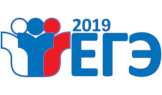 Русский языкСтруктура КИМ ЕГЭ-2019  Каждый вариант экзаменационной работы состоит из двух частей и включает в себя 27 заданий, различающихся формой и уровнем сложности.Часть 1 содержит 26 заданий с кратким ответом.В экзаменационной работе предложены следующие разновидности заданий с кратким ответом:– задания открытого типа на запись самостоятельно сформулированного правильного ответа;– задания на выбор и запись одного или нескольких правильных ответов из предложенного перечня ответов.Ответ на задания части 1 даётся соответствующей записью в виде цифры (числа) или слова (нескольких слов), последовательности слов, цифр (чисел), записанных без пробелов, запятых и других дополнительных символов.Часть 2 содержит 1 задание открытого типа с развёрнутым ответом (сочинение), проверяющее умение создавать собственное высказывание наоснове прочитанного текста.Математика Структура КИМ ЕГЭ-2019Базовый уровень        Экзаменационная работа состоит из одной части, включающей 20 заданий с кратким ответом базового уровня сложности. Ответом к каждому из заданий 1–20 является целое число или конечная десятичная дробь, или последовательность цифр. Все задания направлены на проверку освоения базовых умений и практических навыков применения математических знаний в повседневных ситуациях. Задание с кратким ответом считается выполненным, если верный ответ записан в бланке ответов № 1 в той форме, которая предусмотрена инструкцией по выполнению задания.Профильный уровеньЭкзаменационная работа состоит из двух частей, которые различаются по содержанию, сложности и числу заданий:– часть 1 содержит 8 заданий (задания 1–8) с кратким ответом;– часть 2 содержит 4 задания (задания 9–12) с кратким ответом и 7 заданий (задания 13–19) с развернутым ответом (полная запись решения с обоснованием выполненных действий).Задания части 1 предназначены для определения математических компетентностей выпускников образовательных организаций, реализующих программы среднего (полного) общего образования на базовом уровне.Задание с кратким ответом (1–12) считается выполненным, если в бланке ответов № 1 зафиксирован верный ответ в виде целого числа или конечной десятичной дроби.Задания 13–19 с развернутым ответом, в числе которых 5 заданий повышенного и 2 задания высокого уровней сложности, предназначены для более точной дифференциации абитуриентов вузов.Посредством заданий части 2 осуществляется проверка освоения математики на профильном уровне, необходимом для применения математики в профессиональной деятельности и на творческом уровне. При выполнении заданий с развернутым ответом части 2 экзаменационной работы в бланке ответов № 2 должны быть записаны полное обоснованное решение и ответ для каждой задачи.ОбществознаниеСтруктура КИМ ЕГЭ-2019 Каждый вариант экзаменационной работы состоит из двух частей и включает в себя 29 заданий, различающихся формой и уровнем сложности.Часть 1 содержит 20 заданий с кратким ответом.В экзаменационной работе предложены следующие разновидности заданий с кратким ответом:– задания на выбор и запись нескольких правильных ответов из предложенного перечня ответов;– задание на выявление структурных элементов понятий с помощью таблиц;– задание на установление соответствия позиций, представленных в двух множествах;– задание на определение терминов и понятий, соответствующих предлагаемому контексту.Ответ на задания части 1 дается соответствующей записью в виде слова (словосочетания), цифры или  последовательности цифр, записанных без пробелов и разделительных символов.Часть 2 содержит 9 заданий с развернутым ответом. В этих заданиях ответ формулируется и записывается экзаменуемым самостоятельно в развернутой форме. Задания этой части работы нацелены на выявление выпускников, имеющих наиболее высокий уровень обществоведческой подготовки.Результаты выполнения заданий части 1 обрабатываютсяавтоматически. Ответы на задания части 2 анализируются и оцениваются экспертами на основе специально разработанных критериев.ФизикаСтруктура КИМ ЕГЭ-2019  Каждый вариант экзаменационной работы состоит из двух частей и включает в себя 32 задания, различающихся формой и уровнем сложности.Часть 1 содержит 24 задания с кратким ответом.  Из них 13 заданий с записью ответа в виде числа, слова или двух чисел, 11 заданий на установление соответствия и множественный выбор, в которых ответы необходимо записать в виде  последовательности цифр.Часть 2 содержит восемь заданий, объединенных общим видом деятельности – решение задач. Из них три задания с кратким ответом (25–27) и пять заданий (28–32), для которых необходимо привести развернутый ответ.ХимияСтруктура КИМ ЕГЭ-2019 Каждый вариант экзаменационной работы построен по единому плану:работа состоит из двух частей, включающих в себя 35 заданий. Часть 1 содержит 29 заданий с кратким ответом, в их числе 21 задание базового уровнясложности (порядковые номера этих заданий: 1– 7, 10-15, 18-21, 26-29) и 8 заданий повышенного уровня сложности (их порядковые номера: 8, 9, 16, 17, 22-25).Часть 2 содержит 6 заданий высокого уровня сложности, с развернутым ответом. Это задания под номерами 30–35.